EMEFEI _____________________________________________NOME:____________________________________________PROFESSOR:______________________________ANO:____________ATIVIDADE DE ARTELEIA O TEXTO ABAIXO SOBRE LUZ E SOMBRAS E EM SEGUIDA ESCOLHA UM OBJETO QUE VOCÊ GOSTE E REPRESENTE POR MEIO DE DESENHO COMO FIZEMOS NO 4° ANO, REPRESENTE OS DOIS TIPOS DE SOMBRAS.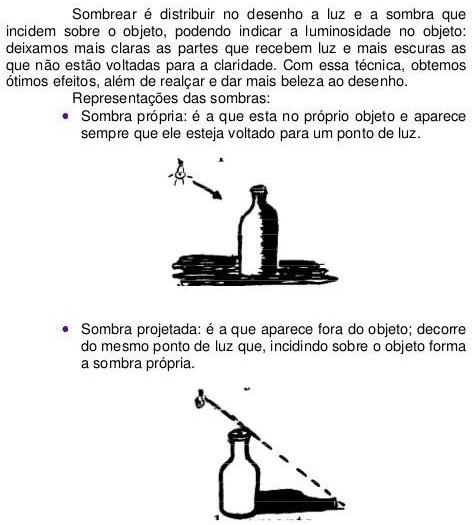 